L.I:- To be able to read and apply a range of measurements.I will be successful if..I can use a range of measurements.I can read and annotate the question.L.I:- To be able to read and apply a range of measurements.I will be successful if..I can use a range of measurements.I can read and annotate the question.L.I:- To be able to read and apply a range of measurements.I will be successful if..I can use a range of measurements.I can read and annotate the question.L.I:- To be able to read and apply a range of measurements.I will be successful if..I can use a range of measurements.I can read and annotate the question.L.I:- To be able to read and apply a range of measurements.I will be successful if..I can use a range of measurements.I can read and annotate the question.L.I:- To be able to read and apply a range of measurements.I will be successful if..I can use a range of measurements.I can read and annotate the question.L.I:- To be able to read and apply a range of measurements.I will be successful if..I can use a range of measurements.I can read and annotate the question.L.I:- To be able to read and apply a range of measurements.I will be successful if..I can use a range of measurements.I can read and annotate the question.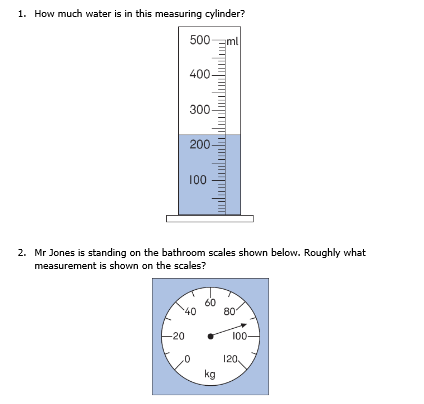 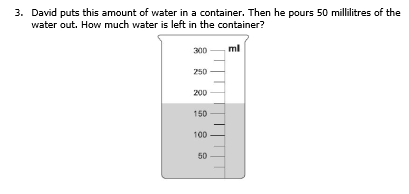 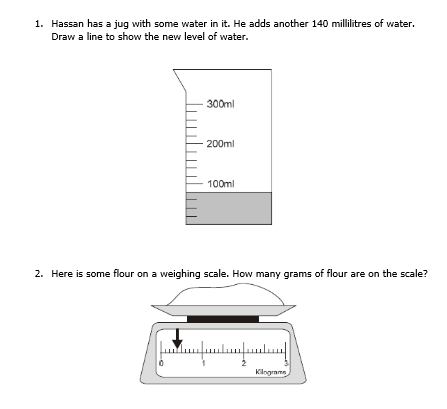 